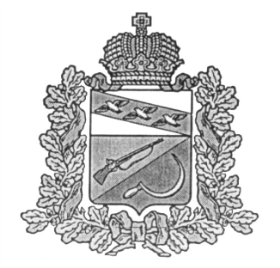 КОНТРОЛЬНО - РЕВИЗИОННАЯ КОМИССИЯМУНИЦИПАЛЬНОГО ОБРАЗОВАНИЯ «Щигровский район»                                                 __________________________________________________________________ул. Октябрьская, д.35, г. Щигры, Курская область, 306530 тел. (47145) 4-16-40«15» ноября 2021 года.                              ЗАКЛЮЧЕНИЕ № 68
на проект решения «О бюджете муниципального образования «Касиновский сельсовет» Щигровского района Курской области 
на 2022 год и плановый период 2023 и 2024 годов»Основание: Распоряжение КРК № 87 от 12 ноября 2021 года.        Заключение Контрольно-ревизионной комиссии муниципального образования «Щигровский район» Курской области на проект решения «О бюджете муниципального образования «Касиновский сельсовет» Щигровского района Курской области на 2022 год и плановый период 2023 и 2024 годов» подготовлено в соответствии с требованиями Бюджетного Кодекса Российской Федерации (далее БК РФ), Положением о бюджетном процессе в Касиновском сельсовете, утвержденным Решением Собрания депутатов Касиновского сельсовета № 2-2-6 от 20.10.2016 г., Положением о Контрольно-ревизионной комиссии муниципального образования «Щигровский район Курской области,  утвержденным Решением  Представительного Собрания  Щигровский  район Курской области №33-3-ПС от 11 февраля 2014 года.Проект бюджета муниципального образования сформирован  на три года в форме Решения «О бюджете муниципального образования «Касиновский сельсовет» Щигровского района Курской области на 2022 год и на плановый период 2023 и 2024 годов», что соответствует статьи 169 Бюджетного Кодекса Российской Федерации, Положению  «О бюджетном процессе в Касиновском сельсовете Щигровского района Курской области» от 20.10.2016 № 2-2-6, и представлен администрацией Касиновского сельсовета в Контрольно-счетный орган в установленный Законодательством срок. Состав показателей и документов, представленных с Проектом, в основном соответствует ст. 184.2 Бюджетного кодекса РФ.В основу проекта бюджета на очередной финансовый год и плановый период положен прогноз социально-экономического развития на 2022 год и на плановый период 2023 и 2024 годов, утвержденный Постановлением администрации Касиновского сельсовета от 26.10.2021 г. № 68, а также основные направления бюджетной и налоговой политики в 2022-2024 годах, утвержденные распоряжением Касиновского сельсовета № 13-р от 27.10.2021 г.Доходы бюджета.      Планирование доходов бюджета осуществлено в соответствии с методикой прогнозирования налоговых и неналоговых доходов в бюджет муниципального образования, утвержденной распоряжением Администрации Касиновского сельсовета от 21.10.2021 г. № 10-р. Классификация доходов бюджета соответствует классификации доходов установленной БК РФ.     Согласно проекту Решения о бюджете параметры бюджета по доходам предусмотрены на 2022 год в сумме 3284,5 тыс. руб., на 2023 год в сумме 3176,346 тыс. руб., на 2024 год – 3171,67 тыс. руб.                                                                        Прогнозирование налоговых и неналоговых доходов бюджета муниципального образования «Касиновский сельсовет» Щигровского района Курской области на 2022 год и плановый период 2023 и 2024 годы»         Доходная база бюджета муниципального образования «Касиновский сельсовет» Щигровского района Курской области на 2022-2024 годы формируется исходя из действующего на момент составления бюджета налогового и бюджетного законодательства и макроэкономических параметров функционирования реального сектора экономики муниципального образования.              Прогнозирование осуществляется отдельно по каждому виду налога или сбора в условиях хозяйствования района (налогооблагаемая база, индексы промышленного и сельскохозяйственного производства, индексы-дефляторы оптовых цен промышленной продукции, индекс потребительских цен, фонд заработной платы) по муниципальному образованию «Касиновский сельсовет» Щигровского района Курской области.НАЛОГОВЫЕ И НЕНАЛОГОВЫЕ ДОХОДЫНАЛОГ НА ДОХОДЫ ФИЗИЧЕСКИХ ЛИЦ            Налог на доходы физических лиц с доходов, источником которых является налоговый агент, за исключением доходов, в отношении которых исчисление и уплата налога осуществляются в соответствии со статьями 227, 227.1 и 228 Налогового кодекса Российской Федерации  рассчитывается по двум вариантам и принимается средний из них.          Первый вариант – сумма налога определяется исходя из ожидаемого поступления налога в 2021 году, скорректированного на темп роста (снижения) фонда заработной платы на 2022 год.           Ожидаемое поступление налога в 2021 году рассчитывается исходя из фактических поступлений сумм налога за 6 месяцев 2021 года и среднего удельного веса поступлений за соответствующие периоды 2018-2020 годов в фактических годовых поступлениях.         Второй вариант – сумма налога определяется исходя из фонда заработной платы, планируемого Администрацией Касиновского сельсовета Щигровского района Курской области на 2021 год по Касиновскому сельсовету и ставки налога в размере 13%.Прогнозируемая сумма поступления налога на 2023-2024 годы также рассчитывается по двум вариантам и принимается средний из них.Таким образом поступления в 2022 году составляют – 4727 руб., в 2023 году – 4727 руб., в 2024 году – 4727 руб.      Прогноз поступления налога на доходы физических лиц с доходов, полученных физическими лицами в соответствии со ст. 228 НК РФ (код 10102030010000110) в 2022-2024 годах определяется на уровне ожидаемого поступления в 2021 году. Ожидаемое поступление налога в 2021 году определяется на уровне фактического поступления налога в 2020 году. В 2020 году налог поступил в размере 1 руб., таким образом 2022 год – 1 руб.,2023 год – 1 руб.,2024 год – 1 руб.НАЛОГ НА ИМУЩЕСТВО ФИЗИЧЕСКИХ ЛИЦ             Прогноз поступления налога на 2022-2024 годы определяется на уровне ожидаемого поступления налога в 2021 году.           Ожидаемое поступление налога в 2021 году определяется на уровне фактического поступления налога в 2020 году.          Фактическое поступление налога на имущество в 2020 году – 16823 руб.На 2022 год – 16823 руб.,На 2023 год – 16823 руб.,На 2024 год – 16823 руб.ЗЕМЕЛЬНЫЙ НАЛОГ     Прогноз поступления земельного налога в 2022-2024 годы определяется на уровне ожидаемого поступления налога в 2021 году.     Ожидаемое поступление налога в 2021 году рассчитывается исходя из среднего значения фактических поступлений сумм налога в 2019 и 2020 годах.За 2019 года поступило 495375,19 руб.За 2020 года поступило 367958,74 руб.Ожидаемое поступление в 2021 году (495375,19 + 367958,74) : 2 = 431667 руб.Поступление налога в 2022-2023-2024 годах прогнозируется на уровне 2021 года.На 2022 год – 431667 руб.,На 2023 год – 431667 руб., На 2024 год – 431667 руб.ДОХОДЫ, ПОЛУЧАЕМЫЕ В ВИДЕ АРЕНДНОЙ ПЛАТЫ ЗА ЗЕМЛИ ПОСЛЕ РАЗГРАНИЧЕНИЯ ГОСУДАРСТВЕННОЙ СОБСТВЕННОСТИ НА ЗЕМЛЮ, А ТАКЖЕ СРЕДСТВА ОТ ПРОДАЖИ ПРАВА НА ЗАКЛЮЧЕНИЕ ДОГОВОРОВ АРЕНДЫ УКАЗАННЫХ ЗЕМЕЛЬНЫХ УЧАСТКОВ (ЗА ИСКЛЮЧЕНИЕМ ЗЕМЕЛЬНЫХ УЧАСТКОВ БЮДЖЕТНЫХ И АВТОНОМНЫХ УЧРЕЖДЕНИЙ)Поступление доходов в местный бюджет в 2022-2024 годах прогнозируется на уровне ожидаемого поступления доходов в 2021 году.Ожидаемое поступление в 2021 году рассчитывается исходя из фактического поступления доходов во 2-м полугодии 2020 года и фактических поступлений в 1-м полугодии 2021 года. В случае превышения фактических поступлений 1-го полугодия 2021 года над фактическими поступлениями доходов в 2020 году в расчет принимается фактическое поступление доходов в первом полугодии 2021 года.За 1 полугодие 2021 года поступило – 1263999,24За 2 полугодие 2020 года поступило – 1263999,24Ожидаемое поступление 2021 года – 1263999,24 + 1263999,24 = 2527998На 2022 год – 2527998 руб.На 2023 год – 2527998 руб.На 2024 год – 2527998 руб.БЕЗВОЗМЕЗНЫЕ ПОСТУПЛЕНИЯ ОТ ДРУГИХ БЮДЖЕТОВ БЮДЖЕТНОЙ СИСТЕМЫ РОССИЙСКОЙ ФЕДЕРАЦИИПо данному коду доходов планируется финансовая помощь из федерального, областного бюджета в виде дотаций, субвенций в пределах средств, предусмотренных в федеральном, областном бюджете на 2022-2024 годы.Дотация бюджетам поселений на выравнивание бюджетной обеспеченности на 2022 год – 114,463 тыс. руб., на 2023 год – 99,582 тыс. руб., на 2024 год – 91,570 тыс. руб.Субвенция бюджетам поселений на осуществление первичного воинского учета на территориях, где отсутствуют военные комиссариаты на 2022 год – 92,470 тыс. руб., на 2023 год – 95,548 тыс. руб., на 2024 год – 98,884 тыс. руб.Субсидии бюджетам сельских поселений на 2022 год – 96,351 тыс. руб.              Всего объем бюджета муниципального образования «Касиновский сельсовет» Щигровского района Курской области на 2022 год прогнозируется в сумме 3284,5 тыс. руб., на 2023 год – 3176,346 тыс. руб., на 2024 год – 3171,67 тыс. руб., из них:Налоговые и неналоговые доходы в сумме: 2022 год – 2981,216 тыс. руб.2023 год – 2981,216 тыс. руб.2024 год – 2981,216 тыс. руб.безвозмездные поступления: 2022 год – 303,284 тыс. руб.2023 год – 195,13 тыс. руб.2024 год – 190,454 тыс. руб.Расходы бюджета.Объем расходов бюджета сельского поселения на 2022 год запланирован в сумме        3284,5 тыс. рублей, на 2023 год – 3176,346 тыс. руб., на 2024 год – 3171,67 тыс. рублей.       В основу прогноза расходов бюджета муниципального образования «Касиновский сельсовет» Щигровского района Курской области на 2022 год и плановый период 2023 и 2024 годы положены Федеральные законы от 31 июля 1998 г. № 145-ФЗ «Бюджетный кодекс Российской Федерации» (с учетом изменений и дополнений), от 6 октября 2003 г. № 131-ФЗ «Об общих принципах организации местного самоуправления в Российской Федерации» (с учетом изменений и дополнений), Послание Президента Российской Федерации Федеральному Собранию Российской Федерации, Основные направления бюджетной и налоговой политики муниципального образования «Касиновский сельсовет» Щигровского района  Курской области на 2022 год и на плановый период 2023 и 2024 годов, утвержденные распоряжением Администрации Касиновского сельсовета Щигровского района Курской области № 13-р от 27.10.2021 года, приказ Министерства финансов Российской Федерации от 08.06.2018 года № 132н  «Об утверждении Порядка применения кодов бюджетной классификации Российской Федерации», распоряжение № 11-р от 26.10.2021 года «Об утверждении Указаний об установлении, детализации и определении  порядка применения бюджетной классификации Российской Федерации, относящейся к бюджету муниципального образования «Касиновский сельсовет» Щигровского района Курской области на 2022 год и плановый период 2023 и 2024  годов», Законы Курской области, нормативно-правовые акты Касиновского сельсовета Щигровского района Курской области.I. Общие подходы к планированию бюджетных ассигнований бюджета муниципального образования «Касиновский сельсовет» Щигровского района Курской области на 2022 год и плановый период 2023 и 2024 годы.Планирование объемов на 2022 год и плановый период 2023-2024 годы осуществлялось в рамках муниципальных программ Касиновского сельсовета Щигровского района Курской области и непрограммных мероприятий.Формирование объема и структуры расходов бюджета сельского поселения на 2022 год и плановый период 2023 и 2024 годы осуществлялось исходя из основного подхода - определение «базовых» объемов бюджетных ассигнований на 20120 год на основании бюджетных ассигнований, утвержденных Решением Собрания депутатов Касиновского сельсовета Щигровского района Курской области от 22.12.2020 г № 16-42-6 «О бюджете муниципального образования «Касиновский сельсовет» Щигровского района Курской области на 2021 год и плановый период 2022 и 2023 годов».Планирование расходов бюджета муниципального образования на оплату труда работников органа местного самоуправления, финансируемая за счет средств местного бюджета, осуществляется исходя из утвержденных структур, действующих на 1 января 2021 года, и нормативных актов Касиновского сельсовета, регулирующих оплату труда, а также установленных нормативов формирования расходов на содержание органов местного самоуправления.При формировании проекта бюджета муниципального образования «Касиновский сельсовет» Щигровского района Курской области на 2022 год и плановый период 2023 и 2024 годы применены общие подходы к расчету бюджетных проектировок:по начислениям на оплату труда в соответствии с установленными тарифами страховых взносов в государственные внебюджетные фонды в размере 30,2 %;бюджетные ассигнования, финансовое обеспечение которых осуществляется за счет средств федерального бюджета в виде целевых субвенций и субсидий, предусматриваются в объемах, отраженных в проекте Федерального закона «О федеральном бюджете на 2022 год и плановый период 2023 и 2024 годы» на момент формирования бюджета МО «Касиновский сельсовет»;коммунальные услуги по освещению населенных пунктов Касиновского сельсовета на 2022 – 2024 годы планируются на уровне 2021 года; по культуре на 2022 – 2024 годы планируются на 2021 года;услуги связи на 2022 год планируются с учетом увеличения на 1,09%, на 2023 и 2024 годы на уровне 2022 года;5) бюджетные ассигнования, финансовое обеспечение которых осуществляется за счет средств федерального бюджета в виде целевых субвенций, предусматриваются в объемах, отраженных в проекте Федерального закона «О федеральном бюджете на 2022 год и на плановый период 2023 и 2024 годов» на момент формирования местного бюджета;6) планирование бюджетных ассигнований на реализацию положений Указов Президента Российской Федерации от 28 декабря 2012 года №1688 и от 7 мая 2012 года № 597 осуществляется в соответствии со средней заработной платой категории работников, определенных в указах Президента Российской Федерации, к средней заработной плате в регионе, но в соответствии со штатным расписанием.II. Отдельные особенности планирования бюджетных ассигнований бюджета муниципального образования «Касиновский сельсовет» Щигровского района Курской области на 2021 год и плановый период 2022 и 2023 годы.Раздел 0100 «Общегосударственные вопросы»Подраздел 0102 «Функционирование высшего должностного лица субъекта Российской Федерации и муниципального образования»По данному подразделу планируются расходы на содержание Главы муниципального образования «Касиновский сельсовет» Щигровского района Курской области:На 2022 год – 450,5 тыс. руб.;На 2023 год – 450,5 тыс. руб. На 2024 год – 450,5 тыс. руб.;Подраздел 0104 «Функционирование Правительства Российской Федерации, высших исполнительных органов государственной власти субъектов Российской Федерации»По данному подразделу планируются расходы на содержание Администрации Касиновского сельсовета Щигровского района Курской области:На 2022 год – 776,735 тыс. руб.;На 2023 год – 667,314 тыс. руб.На 2024 год – 776,735 тыс. руб.;Подраздел 0106 «Обеспечение деятельности финансовых, налоговых, таможенных органов и органов финансового (финансово-бюджетного) надзораПо данному подразделу планируются расходы на осуществление переданных полномочий в сфере внешнего муниципального финансового контроляНа 2022 год – 16,0 тыс. руб., На 2023 год – 16,0 тыс. руб.;На 2024 год – расходы не планируются.Подраздел 0111 «Резервные фонды»По данному подразделу планируются расходы на резервный фонд администрацииНа 2022 год – 40,528 тыс. руб.;На 2023 – 2024 годы расходы не планируются. Подраздел 0113 «Другие общегосударственные вопросы»По данному подразделу предусмотрены расходы:- на подпрограмму «Реализация мероприятий, направленных на развитие муниципальной службы» муниципальной программы «Развитие муниципальной службы в муниципальном образовании «Касиновский сельсовет» Щигровского района Курской области на 2021-2023 годы» (утверждена Постановлением № 94 от 24.11.2020 г.) на 2022 год – 7,0 тыс. руб.; на 2023 год – 7,0 тыс. руб.; на 2024 год – расходы не планируются.- на выполнение других (прочих) обязательств органа местного самоуправления на 2022 год – 15,0 тыс. руб., на 2023 год – 1,0 тыс. руб.,на 2024 год – 57,0 тыс. руб.;- на публикацию нормативно-правовых актов в газетеНа 2022 год – 10,0 тыс. руб.,На 2023 год – 1,0 тыс. руб.,На 2024 год – 30,0 тыс. руб.;- планируются расходы на реализацию муниципальной программы «Развитие и укрепление материально-технической базы муниципального образования «Касиновский сельсовет» Щигровского района Курской области на 2021-2023 годы» (утверждена Постановлением № 93 от 24.11.2020 г.)на 2022 год – 795,0 тыс. руб., на 2023 год – 795,0 тыс. руб.;  на 2024 год – расходы не планируются;- планируются расходы на реализацию муниципальной программы «Комплекс мер по профилактике правонарушений на территории Касиновского сельсовета Щигровского района Курской области на 2020-2022 годы», утвержденной постановлением Администрации Касиновского сельсовета Щигровского района Курской области № 92 от 02.11.2019 годана 2022 год – 2,0 тыс. руб., на 2023 – 2024 годы – расходы не предусмотрены;- планируются расходы на реализацию муниципальной программы «Противодействие экстремизму и профилактика терроризма на территории муниципального образования «Касиновский сельсовет» Щигровского района Курской области на 2020-2022 годы», утвержденной постановлением Администрации Касиновского сельсовета Щигровского района Курской области № 91 от 20.11.2019 годана 2022 год – 1,5 тыс. руб., на 2023 – 2024 годы – расходы не предусмотрены.Раздел 02 00 «Национальная оборона»Подраздел 0203 «Мобилизационная и вневойсковая подготовка»По данному подразделу предусмотрены расходы на осуществление переданных полномочий Российской Федерации по первичному воинскому учету на территориях, где отсутствуют военные комиссариаты на 2022 год – 92,470 тыс. руб., на 2023 год – 95,548 тыс. руб., на 2024 год – 98,884 тыс. руб.Раздел 03 00 «Национальная безопасность и правоохранительная деятельность»Подраздел 03 10 «Другие вопросы в области национальной безопасности и правоохранительной деятельности»По данному подразделу предусмотрены расходы на осуществление муниципальной программы «Защита населения и территории от чрезвычайных ситуаций, обеспечение пожарной безопасности и безопасности людей на водных объектах на территории Касиновского сельсовета Щигровского района Курской области на 2021-2023 годы» (утверждена Постановлением № 90 от 24.11.2020 г.)на 2022 год – 5,0 тыс. руб., на 2023 год – 5,0 тыс. руб.,на 2024 год – расходы не предусмотрены. Раздел 04 00 «Национальная экономика»Подраздел 04 12 «Другие вопросы в области национальной экономике»По данному подразделу предусмотрены расходы на реализацию муниципальной программы «Развитие субъектов малого и среднего предпринимательства в Касиновском сельсовете Щигровского района на 2021-2023 годы» (утверждена Постановлением № 91 от 24.11.2020 г.)на 2021 год – 1,0 тыс. руб., на 2022 год – 1,0 тыс. руб.,на 2023 год – 1,0 тыс. руб.                        Раздел 05 00 «Жилищно-коммунальное хозяйство»Подраздел 05 03 «Благоустройство»        Планируются расходы органа местного самоуправления на реализацию подпрограммы «Обеспечение качественными услугами ЖКХ населения в муниципальном образовании «Касиновский сельсовет» Щигровского района Курской области муниципальной программы «Обеспечение доступным и комфортным жильем и коммунальными услугами граждан в Касиновском сельсовете Щигровского района Курской области на 2021-2023 годы» (утверждена Постановлением № 89 от 24.11.2020 г.)на 2022 год – 684,236 тыс. руб.,на 2023 год – 661,304 тыс. руб.на 2024 год расходы не предусмотрены;- предусмотрены непрограммные расходы по организации и содержанию мест захоронения (кладбищ) на территории поселенияна 2022 год – 25,0 тыс. руб., на 2023 год – 22,510 тыс. руб., на 2024 год – 709,912 тыс. руб.                            Раздел 0800 «Культура и кинематография»Подраздел 0801 «Культура»В подразделе предусматриваются расходы на реализацию подпрограммы «Искусство» муниципальной программы «Развитие культуры в муниципальном образовании «Касиновский сельсовет» Щигровского района Курской области на 2021-2023 годы» (утверждена Постановлением № 92 от 24.11.2020 г., программа заканчивает свое действие в 2023 году, но расходы планируются и на 2024 год)на 2022 год – 362,531 тыс. руб., на 2023 год – 376,15 тыс. руб.,на 2024 год – 895,0 тыс. руб. Выводы и предложения.Представленный проект Решения о бюджете предоставлен в соответствии со ст. 185 БК РФ, соответствует требованиям ст.184.2 Бюджетного Кодекса Российской Федерации и содержит основные характеристики бюджета, к которым относятся общий объем доходов бюджета и общий объем расходов, пояснительная записка к проекту бюджета, основные направления бюджетной и налоговой политики, предварительные итоги социально-экономического развития муниципального образования, прогноз социально-экономического развития, методики прогнозирования налоговых и не налоговых доходов и планирования бюджетных ассигнований, паспорта муниципальных программ и иные документы.Рекомендации:               Рекомендовать депутатам Собрания депутатов Касиновского сельсовета Щигровского района Курской области рассмотреть проект и принять Решение «О бюджете муниципального образования «Касиновский сельсовет» Щигровского района Курской области на 2022 год и плановый период 2023 и 2024 годов».    Начальник отделаКонтрольно-ревизионной комиссии МО «Щигровский район»                                                                 Е.Н. Севостьянова     
